Sample label for inside birthday book: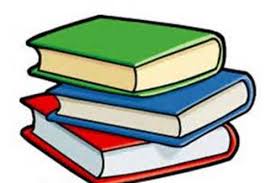 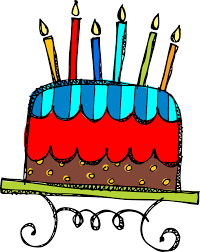 